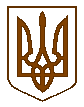 УКРАЇНАБілокриницька   сільська   радаРівненського   району    Рівненської    областіВ И К О Н А В Ч И Й       К О М І Т Е Т  ПРОЕКТ   РІШЕННЯвід   01   серпня  2019  року                                                                           №                                                      Про присвоєння поштової адреси  на  земельну ділянку	Розглянувши  заяву гр. Грушовець Катерини Миколаївни,  про присвоєння поштової адреси на земельну ділянку в с. Біла Криниця Рівненського району Рівненської області, взявши до уваги подані ним документи, керуючись п.п. 10 п.б ст. 30 Закону України «Про місцеве самоврядування в Україні», виконавчий комітет Білокриницької сільської радиВ И Р І Ш И В :Гр. Грушовець К.М. присвоїти поштову адресу на земельну ділянку з кадастровим номером 5624680700:02:008:0568, -  с. Біла Криниця,  вул.  Коцюбинського, 46.Сільський голова                                                                                      Т. Гончарук